Machu Pichu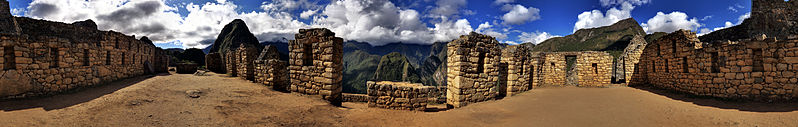 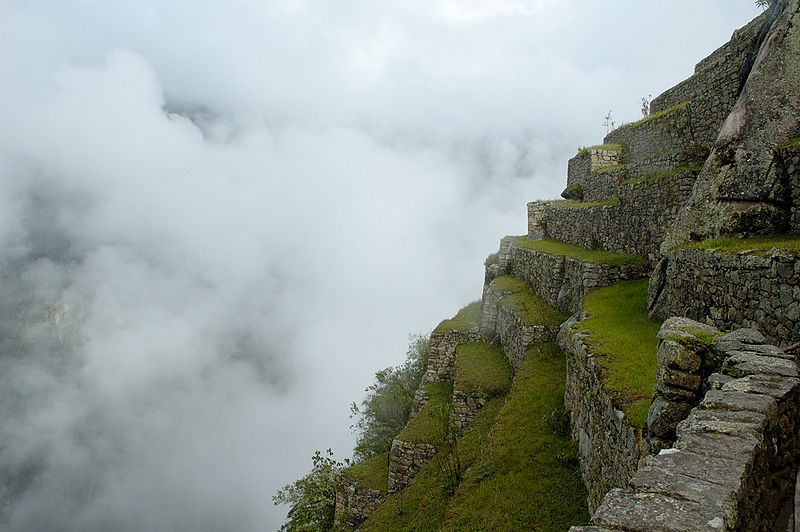 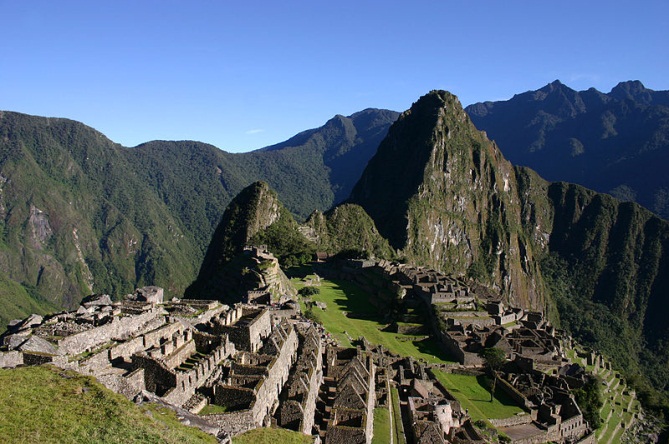 Tourism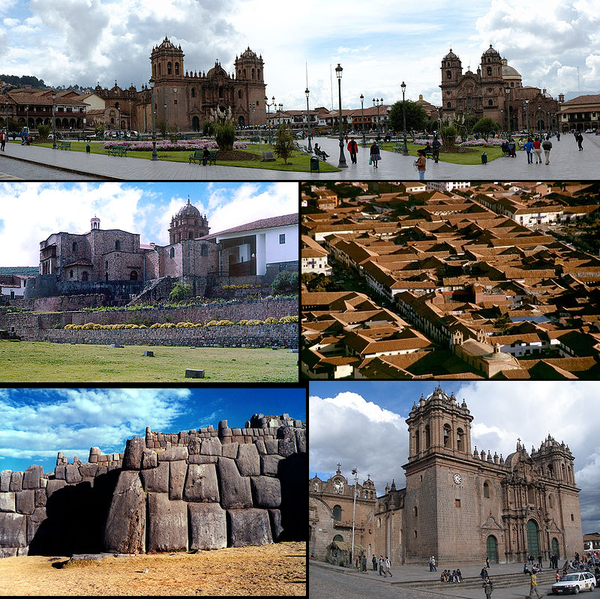 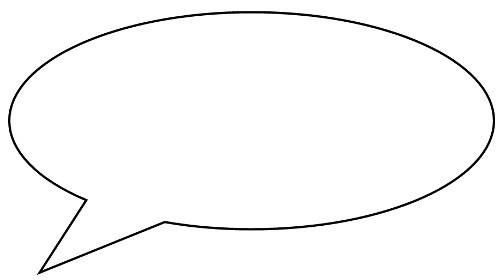 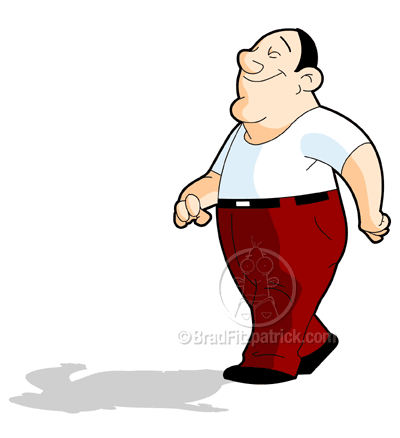 